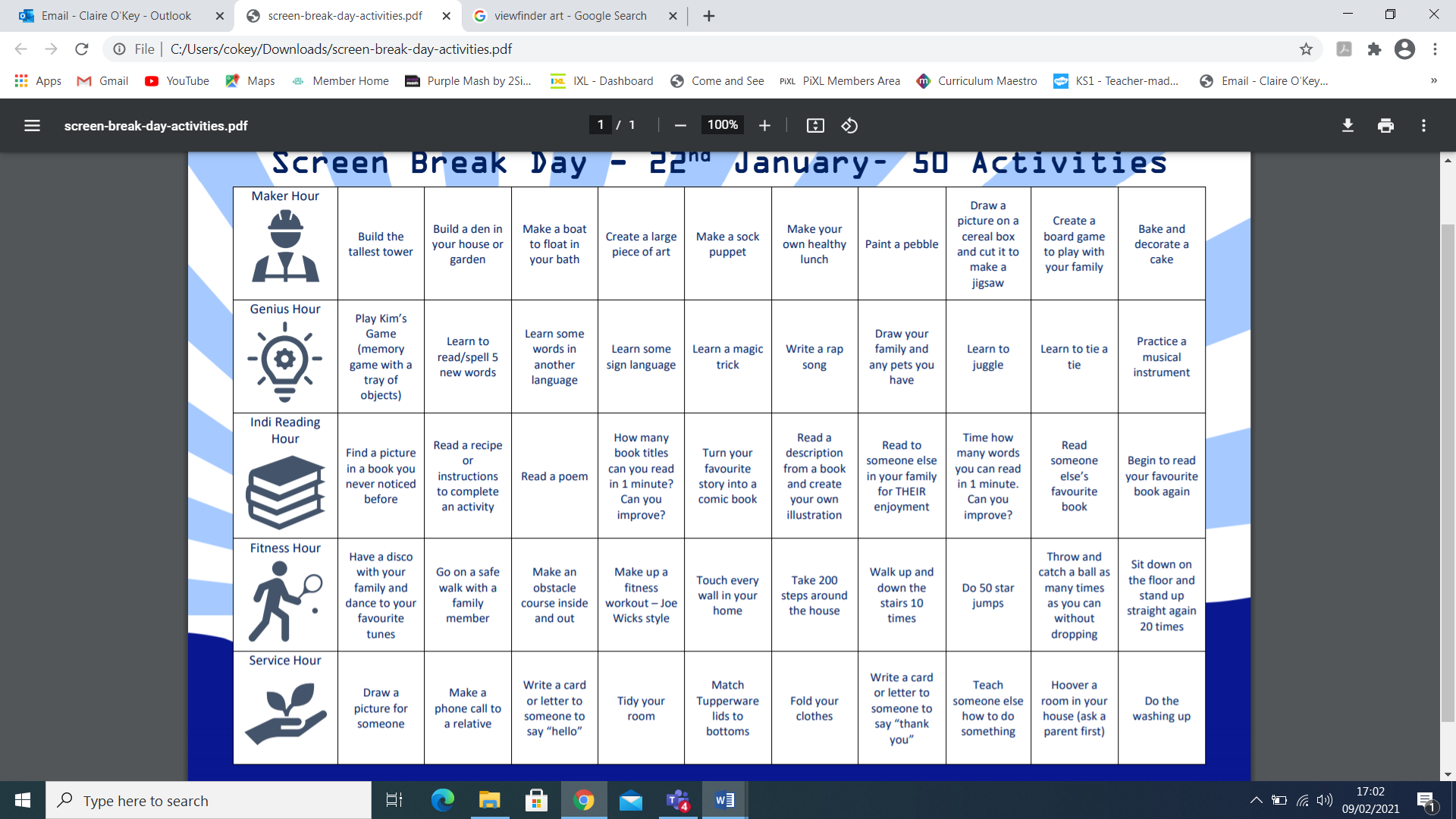 Class/Grp:Year 2Class/Grp:Year 2Curriculum area:PSHE – No screen dayCurriculum area:PSHE – No screen dayContent summary:Well Being DayRisk Assessment/Health & Safety issues Covid protocol, care when using equipment Time:Learning objectives Learning objectives Main part(s) of lesson including Main part(s) of lesson including Resources:9.15-9.45To be able to create puppetTo be able to create puppetGet creating! – Make a sock puppet!What creature is it? How does it talk? Can it help you do anything? Does it have a name? Bring it to life and do a show.Get creating! – Make a sock puppet!What creature is it? How does it talk? Can it help you do anything? Does it have a name? Bring it to life and do a show.An old sock, craft materials, imagination!9.45-10.15Music – Join Mr McCauley on teams for our weekly music sessionMusic – Join Mr McCauley on teams for our weekly music session10.15-10.30BreakBreakBreakBreakBreak10.30-11.30To be able to find objects that satisfy a criteria. To be able to find objects that satisfy a criteria. Get moving! leave your chairs and get up and go! Complete the ‘round the house scavenging hunt’ How quickly can you find and draw all the items? Ready! Steady! GO!Can you make up your own hunt for someone else in your house to complete?Get moving! leave your chairs and get up and go! Complete the ‘round the house scavenging hunt’ How quickly can you find and draw all the items? Ready! Steady! GO!Can you make up your own hunt for someone else in your house to complete?Scavenger hunt list on teams11.30 - 12To be able to use cutting, chopping and other cooking skills to prepare a meal.To be able to use cutting, chopping and other cooking skills to prepare a meal.Get cooking!  With the help of an adult get in the kitchen and make yourselves some lunch – try one of these ideasMake a muffin pizza, fruit kebab, healthy tuna pasta, or why not find a recipe and follow it! Good eating!Get cooking!  With the help of an adult get in the kitchen and make yourselves some lunch – try one of these ideasMake a muffin pizza, fruit kebab, healthy tuna pasta, or why not find a recipe and follow it! Good eating!Cooking ingredients12-12.45LunchLunchLunchLunchLunch12.45-1.45To be able to sketch a ‘Real life’ piece of artTo be able to sketch a ‘Real life’ piece of artGet outside! First make yourself a view finder by cutting out the inside of a rectangular piece of paper. 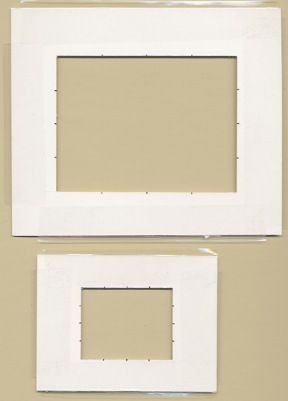 Go outside and look through the view finder. Sit quietly and sketch you favourite view.  Get outside! First make yourself a view finder by cutting out the inside of a rectangular piece of paper. Go outside and look through the view finder. Sit quietly and sketch you favourite view.  View finder 1.45-2.15To create an exercise routine that will help keep you healthy.To create an exercise routine that will help keep you healthy.Get active! Have a mini disco – find some of the just dance clips on YouTube and have a boogie!Make up your own fitness routine Joe Wicks style!Tidy your bedroom!Get active! Have a mini disco – find some of the just dance clips on YouTube and have a boogie!Make up your own fitness routine Joe Wicks style!Tidy your bedroom!Get active! Have a mini disco – find some of the just dance clips on YouTube and have a boogie!Make up your own fitness routine Joe Wicks style!Tidy your bedroom!2.15-2.30Share work, chat, story timeIf you have any spare time or want to carry on your screen free day, have a look at some of the ideas below. Share work, chat, story timeIf you have any spare time or want to carry on your screen free day, have a look at some of the ideas below. Share work, chat, story timeIf you have any spare time or want to carry on your screen free day, have a look at some of the ideas below. Share work, chat, story timeIf you have any spare time or want to carry on your screen free day, have a look at some of the ideas below. Share work, chat, story timeIf you have any spare time or want to carry on your screen free day, have a look at some of the ideas below. 